2            «ЗДОРОВЕЙ-КА»                                                                                             № 2,  апрель,  .   спорт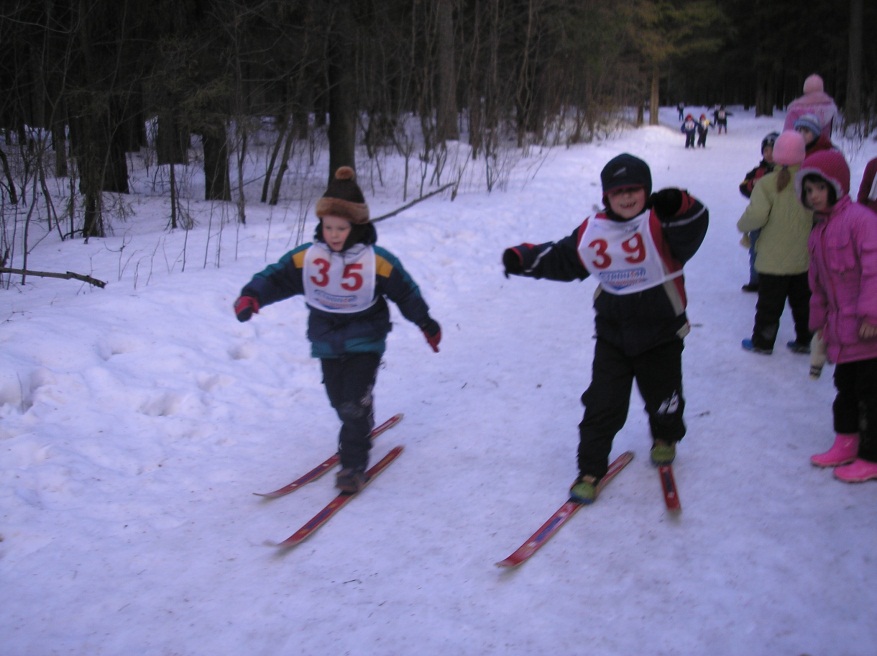  Н а снимке: борьба на дистанции Андрея Ч и  Ромы К.         Боевой задор группы №7 перед стартом.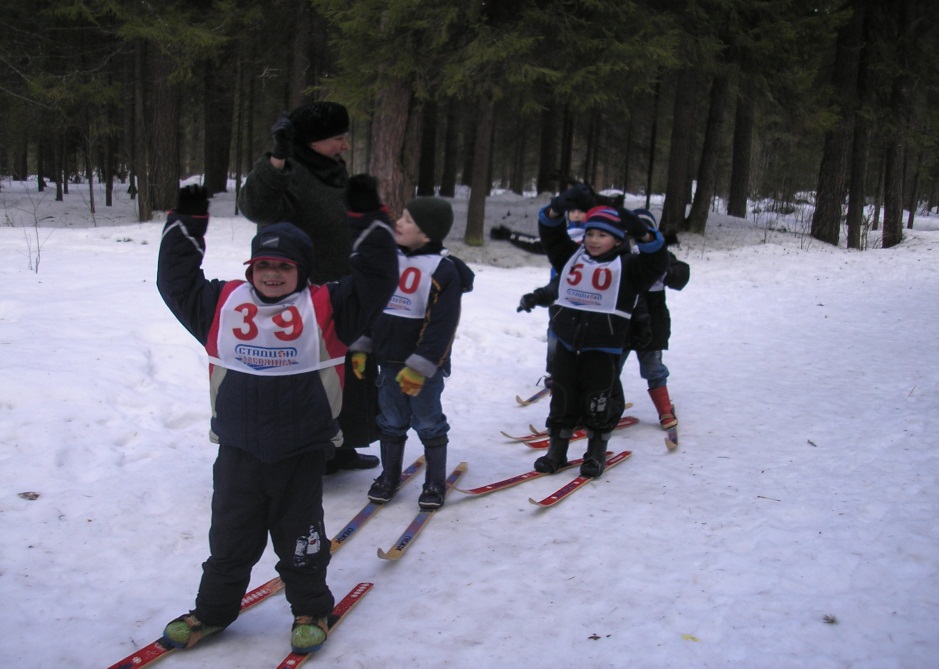                        Болельщики и участники соревнований  гр.№9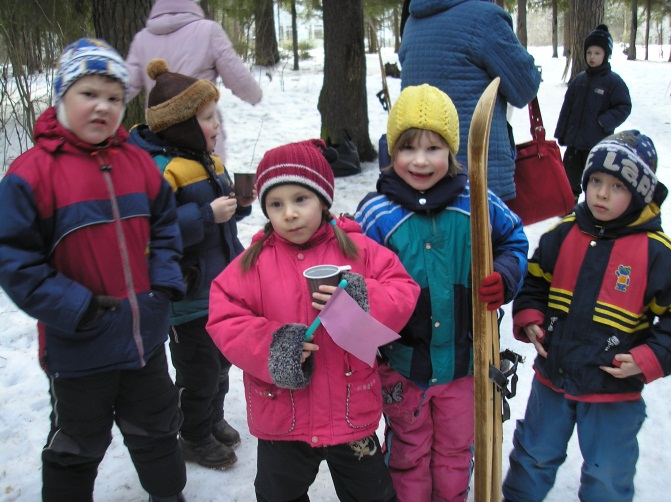 